真主答应异教徒的祈祷说明他们的信仰诚实吗？هل تدل استجابة الله لدعاء الكافرين على صدق معتقدهم [باللغة الصينية ]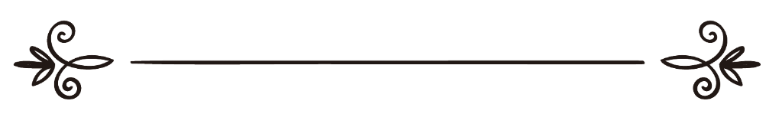 来源：伊斯兰问答网站مصدر : موقع الإسلام سؤال وجواب编审: 伊斯兰之家中文小组مراجعة: فريق اللغة الصينية بموقع دار الإسلام真主答应异教徒的祈祷说明他们的信仰诚实吗？问：我曾经是个基督徒，由于真主赐予我的恩典和引导，我信仰了伊斯兰教，我遵循逊尼派的教义，但我之后变成了什叶派穆斯林，犯下了什叶派所犯的各种罪恶和丑行，甚至辱骂圣门弟子；然后真主再次赐予我恩典，使我重新回到逊尼派的正道，踏上了他们的道路；我已经悔过自新，我每天都忏悔，祈求真主宽恕我的一切罪恶。但问题是我珍藏了什叶派的一些书籍，我怎样处理这些书籍呢？其中有真主的尊名和《古兰经》的经文，就像其他宗教的书籍一样，我怎样摆脱这些书籍呢？ 
还有一件事情，信仰什叶派的那一段时期在我的脑海里留下了一些影响，恶魔利用它经常对我进行教唆，我不由自主的试图比较十二伊玛目的属性和真主的属性（真主是超绝万物，清净无染的）；尽管这些伊玛目本身属于逊尼派，但是恶魔的教唆随之而来，使我对真主和伊斯兰教产生怀疑。 
虽然我知道恶魔的那些教唆在事实上没有任何分量，因为恶魔的诡计是微弱的，但我担心它成为穆斯林在生活中受到的灾难，（我在（60191）号法太瓦中看到了这些详细的论述），我应该怎么办？ 
最后一件事，我们知道真主在他的经典中前定了一切事情，“一切小事和大事，都是被记录的。”（54:53），人类所遭受的一切都是真主前定的，无论是穆斯林和非穆斯林都一样。如果一个穆斯林向真主祈祷，真主就会答应他的祈祷。这里有一个离奇古怪的问题，这是一些犹太人、基督教徒和其他异教徒提出的，他们说：“我们也祈祷，我们的祈祷也被真主答应，所以这说明我们的信仰是正确的和诚实的，或者它至少说明，我们和穆斯林之间是没有任何区别的，尽管你们穆斯林自称真主只会答应你们的祈祷也罢。” 
当然，我们作为穆斯林认为这一切都是真主的前定，而不是答应他们的祈祷或者前定与他们的祈祷巧合。但是他们与我们的看法不一样。我们如何驳斥他们？我在以下的链接中已经看到了类似问题的回答： 
http://www.onislam.net/english/ask-about-islam/faith-and-worship/heart-and-soul/166077-does-allah-answer-the-prayers-of-non-muslims.html?Soul= 
但我想谈听一听您的意见。 
我相信真主会答应穆斯林的祈祷，因为他们是服从真主命令的虔诚的仆人，我不会通过我们经常听到的关于祈祷的奇迹的故事来证明这一点，比如某些人遭受到各种灾难和不幸，他们就向真主祈祷，最终在祈祷中找到了出路和办法，解决了他们遭遇的灾难等；比如有一位美国穆斯林妇女叫艾米娜·乌赛莱米，她身患癌症，所以她向真主祈祷，最终疾病痊愈的故事。答：一切赞颂，全归真主。第一：感谢真主引导你信仰了伊斯兰教，并且赐予你认主独一的恩典，由于真主的恩典、慷慨和恩惠，你找到了真理；我们祈求真主使你坚定不移的坚持真理，祈求真主引导你遵循正道、获得幸福，并赐予你虔诚的言行，敬主守法；你渴望学习、了解真理和公义，这是难能可贵的；我们祈求真主使你了解伊斯兰教。第二：如果当地有一些宣教员、或者求学的学生，​​他们的知识和操行是可以信任的，他们需要这样的书籍驳斥什叶派的迷误行为，只要他们不会受到这些书籍的危害和影响，能够利用这些书籍号召人们遵循正道，你可以把这些书籍赠送给他们。如果你不方便这样做，可以通过焚烧或填埋的方式销毁这些书籍，也可以使用碎纸机粉碎这些书籍，只要消除其中的经文和真主的尊名就可以，如果留下只言片语，则是无妨的。你可以参阅（5390）号问题的回答。第三：你所遭遇的恶魔的教唆，是信士经常遇到的常事，不应该担忧，也不必顾虑和为此分心，但你可以通过以下方式尽量的摆脱它：1祈求真主的佑护和襄助。2记念真主、克制自我，打断恶魔的教唆。3全身心地、专心致志的崇拜真主，服从真主的命令，博取真主的喜悦；只要严肃认真、全神贯注的崇拜真主，如果真主意欲，就会忘记这些教唆。4经常祈求真主保护你，免遭这些教唆的伤害。你可以参阅（12315）号问题的回答。第四：祈祷有两种：第一种：功修崇拜的祈祷，指的就是通过任何形式的宗教功修敬拜真主，无论是心灵方面的、身体方面的、或者钱财方面的功修都一样。第二种：要求的祈祷，就是祈求招福避祸，祈求真主赐予你在今世和后世中有益的一切，并消除对你在今世和后世中的一切危害。信士和非信士在这一种祈祷中是一样的。你可以参阅（113177）号问题的回答。第五：如果异教徒祈祷除真主之外的偶像，比如基督徒祈祷他们的神耶稣或者圣母玛利亚，或者崇拜偶像的人祈祷他们的偶像，那么这些都是迷误的祈祷，不仅不会招来福利和好处，反而会成为他们在后世里遭受惩罚的原因，因为这是以物配主的行为。正如真主说：“真实的祈祷只归于他，他们舍他而祈祷的（偶像），一点也不能答应他们的祈求。但他们好像一个人，把两只手掌伸向水中，以便水达到他的口，其实，水绝不会达到他的口的。不信道者的祈祷，只在迷误中。”（13:14）伊本·凯希尔（愿主怜悯之）在《伊本·凯希尔经注》（2 / 785）中说：“这些话的含义就是，把手掌伸向水的人，要么是捧水；要么是远远地取水；但是水没有到达他的口，他不能从中受益，因为口是喝水的通道；所以这些多神教徒也一样，他们崇拜真主，同时也崇拜除真主之外的其它的神灵，他们在今世和后世中不能因为崇拜那些神灵而受益。”第六：异教徒向真主的祈祷有时候也许有可能被答应，其哲理如下：为了向这些异教徒树立对他们不利的证据；或者记录他们的悖逆、忘恩负义和顽固不化的行为；或者为了公正的对待他们当中的被压迫者，因为真主命令要公正，禁止迫害他人，真主在现世上保障了他们的给养，如果他们向真主祈求，真主就会赐予他们给养，或者为了显示真主对全世界的慷慨大方和恩典；真主说：“当你们在海上遭受灾害的时候，你们向来听祈祷的已回避你们了，而你们只有祈祷主了。当主使你们平安登陆的时候，你们背叛了主。人原是孤恩的。”（17:67）真主说：“你说：“你们谦逊地和秘密地祈祷说：‘如果他拯救我们脱离这些苦难，我们必定感谢他。’谁能拯救你们脱离陆地和海洋的各种苦难呢？”你说：“真主拯救你们脱离这些苦难，和－切忧患。然后，你们又以物配他。””（6:63--64）真主说：“还是那答应受难者的祈祷，而解除其灾害，且以你们为大地的代治者呢？除真主外，难道还有应受崇拜的吗？你们很少觉悟。（27:62）真主说：“你们对主的要求，他对你们都有所赏赐。如果你们计算真主的恩惠，你们不能加以统计。人确是很不义的，确是忘恩负义的。”（14:34）这些经文明显的含义就是真主答应一些不信道者的祈祷，这是为了记录他们悖逆和否认真主的行为，并树立对他们不利的证据，或者显示真主的怜悯、恩典和恩惠，拯救有迫切需求的人和救援被迫者​​。真主的使者（愿主福安之）说：“你们应该提防受压迫者的祈祷，哪怕他是不信道的人也罢，因为受压迫者的祈祷没有任何遮拦。”伊玛目艾哈迈德（121140段）辑录，谢赫艾利巴尼在《鼓励和警告的正确圣训》（2231段）中认为这是优美的圣训。这些都说明真主会答应受压迫的不信道的人祈祷，因为真主命令公正，禁止压迫，要为受压迫的人伸张正义，哪怕他们是不信道的人也罢，这体现了真主的完美的公正。伊斯兰的谢赫伊本•泰米叶（愿主怜悯之）在《伊本·泰米叶法太瓦全集》（1 / 206）中说：“全人类都向真主祈求，无论是信士或者异教徒都一样，也许真主会答应异教徒的祈祷；异教徒向真主祈求给养，真主就会赐给他们吃喝的东西；如果他们在大海中迷失了航向，他们只会向真主祈祷；当真主拯救了他们，到了陆地的时候，他们就背叛了真主。人原是孤恩的。”伊斯兰的谢赫伊本•泰米叶（愿主怜悯之）在《伊本•泰米叶法太瓦全集》（1 / 223）中说：“至于答应祈求者，这是普遍的；因为真主是答应被迫者的祈祷和受压迫者的祈祷的，哪怕他是异教徒也罢。”第七：真主答应不信道的人的祈祷，并不是喜爱他们、或者尊重和敬重他们、或者满意他们的宗教和信仰，这有可能是对他们的缓兵之计，让他们赶紧享受完自己的幸福，然后让他们遭受后世里的惩罚，因为真主确实不喜欢不信道者，也不会满意他们和他们的悖逆行为。伊本·甘伊姆（愿主怜悯之）在《拯救需求者》（1 / 13）中说：“真主答应祈祷的每一个人并不是真主所满意和喜爱的；也不是满意他的所作所为的。因为真主答应善人、恶棍、信士和非信士的祈祷。许多人在受到侵害的时候祈求，或者在祈求中设置要求，或者祈求不应该祈求的东西，如果他如愿以偿，或者获得一部分祈求，他以为自己的工作是真主喜悦的清廉的工作，自我感觉良好，觉得真主优待他，赐予了他钱财和子女，还认为真主有求必应，让他获得各种福利。真主说：“当他们忘却自己所受的劝告的时候，我为他们开辟一切福利之门，直到他们因自己所受的赏赐而狂喜的时候，我忽然惩治他们，而他们立刻变成沮丧的。”（6:44）有的祈祷是功修和崇拜，祈祷者可以获得真主的报酬；有的祈祷是解决需求的要求，会给自己带来伤害：要么受到获得的东西的伤害，要么因此降低自己的品级；尽管解决了自己的需求，却因为胆大妄为、荒废义务和超越法度而遭受惩罚。伊斯兰的谢赫伊本·泰米叶（愿主怜悯之）在《遵循正道》（89页）中说：“真主让人享受的一切给养和胜利，无论是否因为祈祷赐予的，并不全都说明真主喜爱他，因为真主为善人、恶棍、信士和非信士都赐予给养，也许在现世上答应他们的祈祷，赐予他们祈求的东西，但是他们在后世中没有任何福分。他们叙述了一件事情：基督徒当中的一些异教徒包围了穆斯林的城市，他们的淡水断绝了，所以他们要求穆斯林给他们提供淡水，以便让他们打道回府；穆斯林的长官进行协商，他们说不要管那些异教徒，让他们因为口渴而衰弱，最终俘虏他们；于是那些异教徒向真主祈求，给他们下降雨水，真主给他们下降了雨水，消除了他们的干渴，普通百姓惊慌失措； 国王对大臣们说：“把大家召集起来。”并命令为他建立演讲台，他说：“主啊，我知道你保障了那些异教徒的给养，正如在你的经典中所说 ：“大地上的动物，没有一个不是由真主担负其给养的，没有一个不是真主知道其住所和贮藏处的。一切事物都记载在一本明确的天经中。”（11:6）他们被迫向你祈求，你是答应被迫者的祈求的，所以你给他们下降了雨水，因为你保障了他们的给养，也因为他们被迫向你祈求，并不是因为你喜爱他们，也不是因为你喜爱他们的宗教；现在我们祈求你赐予我们一种迹象，以此在你的仆人和信士们的心灵中坚定他们的信仰。”于是真主派遣了狂风，毁灭了那些异教徒。由此可知，有的人在受到侵害的时候祈求，要么祈求不应该祈求的东西，要么在祈祷中包含着违抗真主的行为，比如以物配主等，如果他获得一部分祈求，他以为这说明他的工作是清廉的工作，自我感觉良好，觉得真主优待他，赐予了他钱财和子女，还认为真主有求必应，让他获得各种福利。真主说：“他们以为我所用来资助他们的财产和子孙，是我用来使他们快得福利的（手段）吗？不然，他们是不晓得的。”（23:55--56）第八：如果真主答应有些不信道者的祈祷，显而易见，就是为了实现他们渴望的一些世俗事务。至于真主答应穆斯林的祈祷，则不外乎三种形式：要么让他如愿以偿，获得祈求的东西；要么替他消除类似的罪恶；要么把他的要求贮存到后世。先知（愿主福安之）说：“任何一个穆斯林只要向真主祈祷，没有包含罪恶，也没有断绝骨肉之情，那么真主一定会给与他三件事情当中的一件事情：要么马上实现他的祈求；要么把他的要求贮存到后世；要么替他消除类似的罪恶。”伊玛目艾哈迈德（10749段）辑录，谢赫艾利巴尼在《圣训明灯》（2199段）中认为这是正确的圣训。哈菲兹伊本·哈哲尔（愿主怜悯之）在《法塔赫·宾勒》(11 / 95)中说：“每个祈祷者都会被答应，但是答应的方式各有不同：有时候获得祈祷的东西，有时候获得补偿，这一切都是在正确的圣训中叙述的。”你可以参阅（153316）号问题的回答。真主至知！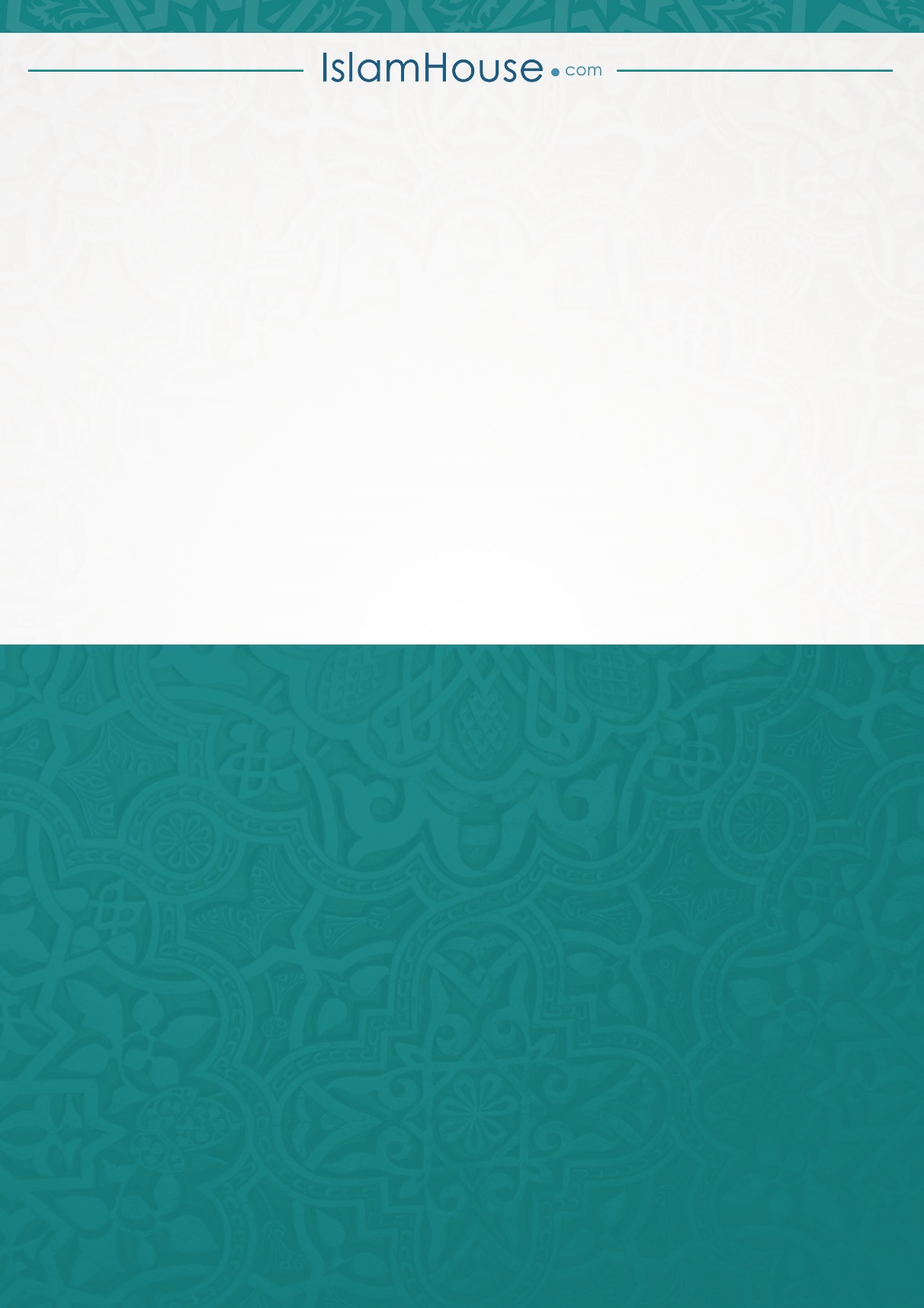 